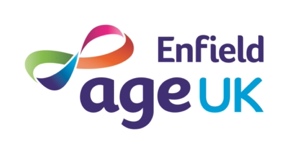 Volunteering OpportunityCharity TrusteeAge UK Enfield is the Borough’s leading charity supporting and enhancing the lives of the older people who live here. We passionately believe in improving the lives of older people by ensuring they are valued, active, connected and able to live the life they choose. We achieve this by providing a wide range of services and activities that are tailored to meet the specific needs of individuals and which will make a real difference to their wellbeing and quality of life.Trustees are responsible for the governance, focus and management of the charity as well as acting as ambassadors for the organisation.The Trustees acting individually and collectively have an overall stewardship responsibility for the wellbeing of Age UK Enfield, providing sound direction, ensuring that it works effectively towards its vision and mission, harnessing its resources to maximum effect and upholding its core ethos and values in accordance with its governing documents, relevant legislation and regulatory requirements.We are particularly interested in finding Trustees with skills from one or more of the following sectors – finance, property, health and safety, IT and/or human resources.   We would also like to hear from anyone with any expertise or life experience they believe would be relevant.Prospective candidates will need to:· Have time to dedicate to this role and the support of the organisation;· Have empathy with the charitable objectives of the organisation;· Have the ability, commitment and drive to be part of taking the organisation forward.We welcome hearing from candidates whose backgrounds reflect the diverse population in Enfield and to align more with the ethnic profile of the Borough we are particularly interested to hear from representatives from the South Asian, Caribbean and Turkish communities.   The Board meets four to six times a year. Trustees may also be invited to take lead on a particular project and/or to join Board committees or working groups, which may involve additional meetings. The position is unpaid but reasonable out-of-pocket expenses can be reimbursed. If you would like to know more please download the Trustee Information Pack from our website - https://www.ageuk.org.uk/enfield/get-involved/volunteer/trustee/ - or send an email to peter.glass@ageukenfield.org.uk briefly outlining your interest and you will be contacted for a chat. 